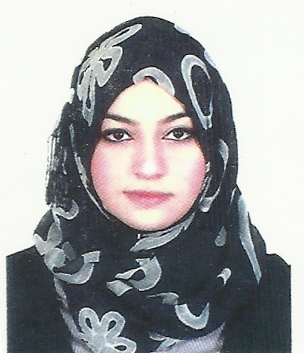 Rana “Dentist- HAAD licensed”Personal Data:Contact Information:Career Objective:Experience Summary:Education:Dental Skills:Skills:Nationality:Palestine Birth Date:24 / April / 1988.Gender:Female.Driving LicenseAvailable Marital Status/Visa : Married-Husbend Visa City:Abu Dhabi Location:United Arab Emirates.E-mail:Rana.340532@2freemail.com Mobile:+971 -501685421Objective:To be a part of a team of high caliber professionals in a progressive organization thus sharpening my own skills, while at the same time contributing my best to the overall development for the success of the organization.Oct2010 to Oct2011(MFDS) internship dental training for one year in at Ajman University Of Science And Technology.2011Sales executive in dental division at AL MAHA MEDICAL EQUIBMENT (Abu Dhabi).Nov2011-Nov2012Dental Training at Ministry of Interior Abu Dhabi Police GHO.Jan 2012-May 2012Dental representative at AL MODHESH MEDICAL EQUIPMENTS (Abu Dhabi).May 2012  to Nov 2012Insurance Coordinator at FRENCH DENTAL CENTER (Abu Dhabi).Jan 2015Pass DHA Exam and received Eligibility Letter.June 2015 to March 2016GP DENTIST at House Health Medical Center in Dubai.March 2016 to July 2016HAAD licensed GP DENTIST at DUBAI SMILE DENTAL CENTER in ABU DHABI.General Secondary School Certificate, Rosary School, Abu Dhabi, 2005, UAE.Bachelor of Dental Surgery, Ajman University of Science and Technology, 2010, Ajman, U.A.E.(MFDS) internship dental training, Ajman University of Science and Technology, 2011, Ajman, U.A.E.Iam skilled in the newest dental technology: indirect veneers, Ceramic crowns and bridges, Conservative Dentistry, fillings, RCT and the latest bleaching techniques are part of my routine practice.Expect on pediatric dentistry  ( pulpatomy, pulpectomy, fillings, space maintainer, SS crowns, fissure sealant and fluoride application).Ability to educate patients on dental and oral hygiene matters.Administrative skills to maintain and update patient’s records.Making models and measurements for dentures.Providing professional dental service and care to patients. Dealing with routine appointments, checkups, taking impressions etc.   Dealing with emergency cases like relieving a patient’s pain.    Filling cavities, examining x rays, straightening teeth, Root canal treatments, Hollywood smiles, and repairing fractured teeth.   Performing corrective surgery to extract teeth and replace teeth.    Diagnosing & treating conditions such as decaying teeth and gum disease.  Reassuring anxious children and clearly explaining procedures to their parents.Well-presented and articulate.Experience of advising patients on diet, brushing & other aspects of dental care.Keeping up to date with the latest developments in dentistry.Excellent listening, communication and interpersonal skills.Able to write prescriptions for antibiotics and other dental medication.Problem solving and results oriented.Good ability to take challenging role.Punctual, Accurate and Hard worker.Good ability for understanding, learning and taking courses.Computer and typing skills. Bilingual Arabic and English verbal & written.